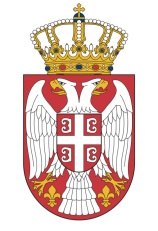 Република СрбијаПОТПРЕДСЕДНИЦА ВЛАДЕМИНИСТАРСТВО ГРАЂЕВИНАРСТВА,САОБРАЋАЈА И ИНФРАСТРУКТУРЕСМЕРНИЦЕ ЗА ПОДНОСИОЦЕ ПРЕДЛОГА ПРОЈЕКАТА ПО ЈАВНОМ КОНКУРУСУ ЗА СУ/ФИНАНСИРАЊЕ ПРОЈЕКАТА УДРУЖЕЊА И ДРУГИХ ОРГАНИЗАЦИЈА ЦИВИЛНОГ ДРУШТВА У ОБЛАСТИ СОЦИЈАЛНОГ СТАНОВАЊА У 2017. ГОДИНИ НА ТЕРИТОРИЈИ РЕПУБЛИКЕ СРБИЈЕмарт 2017. годинеЦИЉ ЈАВНОГ КОНКУРСАГлавни циљ јавног конкурса јесте реализација пројеката за извођење радова на објектима за стамбено збрињавање жртава породичног насиља (у даљем тексту: Сигурне куће), за које се не издаје грађевинска дозвола сагласно члану 144 Закона о планирању и изградњи („Службени гласник, бр. 72/2009, 81/2009 - испр., 64/2010 - одлука УС, 24/2011, 121/2012, 42/2013 - одлука УС, 50/2013 - одлука УС, 98/2013 - одлука УС, 132/2014 и 145/2014. Кроз овај циљ доприноси се и побољшању услова становања, за кориснике стамбене подршке, пре свега за жртве породичног насиља, а што је у складу са чланом 89. став 4. тачка 3 Закона о становању и одржавању зграда, односно Акционим планом за спровођење Националне стратегије социјалног становања. Средства за пројекте по овом конкурсу у износу од 10.000.000,00 динара обезбеђена су у члану 8. Закона о буџету Републике Србије за 2017. годину (Службени гласник РС“, бр. 99/16) раздео 21 - Министарство грађевинарства, саобраћаја и инфраструктуре, Програм 0701 - Уређење и надзор у области саобраћаја, функција 450 - саобраћај, програмска активност, 0005 - Администрација и управљање, економска класификација 481 – дотације невладиним организацијама.УСЛОВИ УЧЕШЋА Право учешћа на Конкурсу имају удружења, задужбине (које су основане ради остваривања општекорисног циља) и фондације, уписане у Регистар Агенције за привредне регистре, која делују на територији Републике Србије, а чији се циљеви, према статутарним одредбама, остварују у области социјалног становања. Додатни услови за учешће на Конкурсу су: - по наведеном Конкурсу предлажу се  краткорочни пројекти, не дужи од четири месеца, како би се све фазе пројекта (укључујући и достављање коначног извештаја) завршиле у 2017. години;- једна организација може предложити један пројекат; - организација мора да има потписан правни акт (меморандум, споразум, итд.) о узајамној сарадњи и подршци са једном од Сигурних кућа на територији Републике Србије.Министарство задржава право да не додели укупно конкурсом опредељена средства, уколико квалитет предложених пројеката није задовољавајући, односно нису испуњени захтевани услови.ТЕМАТСКЕ ОБЛАСТИ У КОЈИМА ЈЕ ПЛАНИРАНА ФИНАНСИЈСКА ПОДРШКАУнапређење постојећих услова становања - Додела средстава за побољшање услова становања за социјално угрожена лица, конкретно за жртве породичног насиља и подизање свести о значају унапређења постојећих услова становања. ПРОЦЕДУРЕ СПРОВОЂЕЊА КОНКУРСА Предаја пријава и крајњи рок за предају пријаваОбразац Пријаве за су/финансирање пројекта и образац буџета пројекта преузимају се са интернет странице Министарства грађевинарства, саобраћаја и инфрастуктуре (www.mgsi.gov.rs) и портала е-Управе Републике Србије (www.euprava.gov.rs). Попуњен образац Пријаве (потписан од стране овлашћеног лица и оверен печатом организације) и образац буџета пројекта са комплетним прилозима дефинисаним у конкурсу достављају се у затвореној коверти поштом на адресу назначену у предметном конкурсу или се предају лично, у писарници републичких органа управе.Пријаве послате на било који други начин (факсом, електронском поштом и др.), или на другу адресу неће се узети у разматрање.Пријаве се предаје у конкурсном року, који не може бити краћи од 15 дана од дана објављивања конкурса. Крајњи рок за подношење пријава утврђен је конкурсом. Благовременом доставом сматра се препоручена пошиљка предата у пошти најкасније до датума наведеног у конкурсу, без обзира на датум приспећа у Министарство, или предата лично, до назначеног датума, у писарници републичких органа управе на адреси која је назначена у предметном конкурсу. Потребна документација која се подноси приликом конкурисањаПријава на Конкурс доставља се на попуњеном обрасцу пријаве за су/финансирање пројеката и попуњеном обрасцу предлога буџета. Образац пријаве садржи: опште податке о подносиоцу предлога пројекта; податке о заступнику организације; податке о капацитету организације за управљање и реализацију пројеката; податке о претходном искуству организације у области социјалног становања, опште податке о пројекту и опис пројекта. Образац буџета пројекта садржи: финансијски план; расподелу обезбеђења потребних расхода; податке о потребним финансијским средствима за реализацију предложеног пројекта и писани (наративни) опис буџета пројекта.Уз пријаву се обавезно доставља следећа документација:Изјава подносиоца пријаве која чини саставни део конкурсне документације; Доказ да се против координатора пројекта не води кривични поступак, издат од стране надлежног суда (потврда суда); Доказ да координатор пројекта није осуђиван, издат од стране Министарства унутрашњих послова (извод из казнене евиденције);Биографије координатора пројекта и кључних лица укључених у реализацију     пројекта. Поред горе наведене документације подносилац пријаве може доставити и друга документа које сматра потребним и одговарајућим за предложени пројекат (на пример: писма препоруке, сагласности, писма подршке и др.).Уколико подносилац пријаве не поднесе конкурсом прописану документацију пријава ће бити одбачена.Образац пријаве  и образац предлога буџета који је достављен у рукопису не сматра се важећим.Начин достављања документацијеПријаве се подносе на обрасцу „Пријава за су/финансирање пројекта по јавном конкурсу Министарства грађевинарства, саобраћаја и инфраструктуре за су/финансирање пројеката у области социјалног становања чији су носиоци удружења и друге организације цивилног друштва у 2017. години“, која се доставља у једном штампаном примерку (потписан од стране овлашћеног лица и оверен печатом организације), као и у једном примерку на CD-у у PDF формату. Образац буџета пројекта обавезно доставити на CD-у у оригиналном excel формату.Пријаве са прописаном документацијом послати поштом на адресу:Министарство грађевинарства, саобраћаја и инфрастуктуреУлица: Немањина 22-26 11000 Београдса назнаком: За НВО КОНКУРС 2017. (НЕ ОТВАРАТИ)или предати лично (у затвореној коверти) на наведену адресу, у писарници републичких органа.На полеђини коверте обавезно написати пуно име подносиоца пријаве.Пријаве послате на било који други начин (факсом, електронском поштом и др.), или послате на другу адресу неће бити разматране.Непотпуне и неблаговремене пријаве, као и пријаве које не испуњавају наведене захтеве неће бити разматране.ОДАБИР ПРОЈЕКАТАКомисија коју образује Министарка, посебним решењем (у даљем тексту: Комисија), врше преглед поднетих предлога пројеката.  Критеријуми по којима се врши одабир пројектаКомисије у року, који не може бити дужи од 60 дана од дана истека рока за подношење пријава утврђује Листу вредновања и рангирања пријављених пројеката применом следећих критеријума:Референце пројекта: област у којој се реализује пројекат, усклађеност активности и резултата предлога пројекта са стратешким документима, дужина трајања пројекта, број лица која се укључују у пројекат, могућност развијања пројекта и његова одрживост, мониторинг и евалуација, величина циљне групе којој је пројекат намењен;Циљеви који се постижу: обим задовољавања јавног интереса, начин информисања и учешће циљних група у реализацији пројекта, степен унапређења стања у области у којој се пројекат спроводи, мерљивост индикатора;Суфинансирање пројекта из других извора: сопствених прихода, буџета територијалне аутономије или локалне самоуправе, фондова Европске уније, поклона, донација, легата, кредита, и друго;Законитост и ефикасност коришћења средстава и одрживост ранијих пројеката: да ли су раније коришћена средства Министарства грађевинарства, саобраћаја и инфраструктуре и ако јесу, да ли су испуњене уговорне обавезе;Оправданост буџета пројекта: оправданост предложених буџетских линија у односу на планиране активности и резултате пројекта, адекватност људских ресурса, адекватност финансијских ресурса;Капацитет организације и претходно искуство организације у области социјалног становања.Ближа мерила за вредновање и рангирање пријављених пројеката:Ради потпунијег сагледавања квалитета предлога пројекта Комисија може тражити појашњења предлога пројекта и/или обавити интервју са подносиоцем пројекта. Комисија може подносиоцу пријаве предложити корекције предлога пројекта у делу који се односи на средства потребна за реализацију пројекта за оне пројекте који остваре најмање 50% од укупног броја бодова.Министарство задржава право да приликом разматрања пројеката не прихвати пројекте организација које су у претходним годинама добили финансијску подршку, а нису испунили уговорне обавезе или та сарадња није била на задовољавајућем нивоу.Комисија неће разматрати пријаве подносилаца пројекта у случају да су: пропустили да предају предлог пројекта и пратећу документацију у року назначеном у тексту конкурса;предали предлог пројекта на погрешном обрасцу;предали ручно попуњен образац; предали обавезну документацију без потписа од стране лица овлашћеног за заступање удружења и без печата удружења (на предвиђеним местима);предали непотпуну документацију.У зависности од квалитета предложених пројеката и испуњености захтеваних услова, Министарство задржава право да не додели укупно опредељена средства по предметном конкурсу. Начин објављивања Листе вредновања и рангирања пријављених пројеката и право увида у поднете пријаве и приложену документацијуЛисту вредновања и рангирања пријављених пројеката (у даљем тексту: Листа), у року који не може бити дужи од 60 дана од дана истека рока за подношење пријава, утврђује конкурсна комисија. Листа се објављује на званичној интернет страници Министарства (www.mgsi.gov.rs) и на порталу е-Управе Републике Србије (www.euprava.gov.rs).   Учесници конкурса имају право увида у поднете пријаве и приложену документацију по утврђивању предлога Листе у року од 3 дана од дана објављивања Листе. Учесници конкурса имају право приговора на Листу у року од 5 дана од дана њеног објављивања.Одлуку о приговору конкурсна комисија доноси у року од 15 дана од дана његовог пријема.Одлука о избору пројеката за су/финансирањеОдлука о избору пројеката који ће бити су/финансирани доноси се у року од 30 дана од дана утврђивања Листе. У складу са чланом 8. Уредбе о средствима за подстицање програма или недостајућег дела средстава за финансирање програма од јавног интереса која реализују удружења („Службени гласник РС”, бр. 8/12, 94/13 и 93/15) одлука о избору пројеката за су/финансирање објављује се на интернет страници Министарства и на порталу е-Управе.НАЧИН ДОДЕЛЕ СРЕДСТАВАОпредељена средставаУкупна опредељена средства за су/финансирање пројеката износе 10.000.000,00 (десет милиона) динара. Одабрани пројекати биће финансирани највише до 1.000.000,00 (један милион) динара по пројекту.Начин доделе средстава за одабране пројектеНакон доношења, односно објављивања Одлуке о избору пројекта са носиоцем пројекта се закључује уговор којим се прецизно одређују права, обавезе и одговорности уговорних страна, а нарочито: утврђен предмет пројекта, рок у коме се пројекат реализује, конкретне обавезе уговорних страна, износ средстава, начин обезбеђења и преноса средстава, инструменте обезбеђења за случај ненаменског трошења средстава обезбеђених за реализацију пројекта, односно за случај неизвршења уговорне обавезе – предмета пројекта, начин извештавања и потребну документацију која се доставља у циљу правдања утрошка одобрених средстава, као и друга питања која су од значаја за реализацију пројекта.У случају да се носилац пројекта не одазове закључењу уговора у року од 15 дана, сматраће се да је одустао од закључења уговора.Након објављивања Одлуке о избору пројеката неопходно је да носиоци изабраних пројеката Министарству доставе:Бланко соло меницу која је уписана у Регистар Народне банке, као инструмент обезбеђења извршења уговорне обавезе и менично овлашћење;Оверен ОП образац и копију картона депонованих потпис;Број посебно отвореног наменског рачуна код Управе за трезор за пренос средстава, преко ког ће се вршити све финансијске трансакције у оквиру реализације пројекта.Поред горе наведене документације подносилац пријаве је обавезан да достави писане сагласности надлежних установа и органа, уколико то Пројекат захтева.Реализација пројектних активности које подразумевају коришћење финансијских средстава одобрених од стране Министарства не може почети пре потписивања уговора.Средства која се одобре за реализацију пројекта јесу наменска средства и могу да се користе искључиво за реализацију конкретног пројекта и у складу са уговором који се закључује између Министарства и носиоца пројекта.7. СМЕРНИЦЕ ЗА ИЗРАДУ ФИНАНСИЈСКОГ ПЛАНА (БУЏЕТА) ПРОЈЕКТА Финансијски план (буџет пројекта) представља новчано изражавање активности потребних за реализацију пројекта. Финансијски план пројекта чине само трошкови неопходни за реализацију пројекта. Трошкови исказани у Финансијском плану треба да се заснивају на стварним ценама и стандардним тарифама, што значи да у току израде предлога пројекта, односно, у фази састављања буџета пројекта треба прикупити одговарајуће информације (или/и понуде). Све трошкове треба обрачунати у бруто износу. У Табели 1-Буџет пројекта потребно је навести: трошкове неопходне за реализацију пројекта, стварни трошкови носиоца пројекта током периода реализације пројекта евидентирани у обрачунима или пореским документима носиоца пројекта, трошкови који су проверљиви, подржани оригиналном документацијом на основу чијих оверених копија се правдају и то: трошкове људских ресурса - ангажованих на спровођењу пројекта (лица ангажована током целог трајања пројекта – руководилац пројекта, административни и финансијски сарадник и сл.);Није прихватљиво плаћање истих особа по различитим основама у оквиру реализације једног пројекта (Једно лице може обављати више различитих функција и активности, нпр. руководилац пројекта, предавач/тренер, итд. на пројекту, али не може бити плаћено из буџета пројекта по оба основа, већ само по једном);трошкови пројектних активности, тј. трошкови неопходни за реализацију пројекта трошкови набавке услуга и добара који одговарају тржишним ценама и који су неопходни за реализацију пројекта;административни/пратећи трошкови - комуникације (телефон, факс, интернет), канцеларијски материјал, банкарске провизије, и др.	У Табели 2-Образложење буџета писаним (наративним) описом буџета пројекта детаљно се описује, образлаже и приказује структура трошкова за сваку буџетску ставку и подставку посебно. Такође потребно је објаснити на који начин су ти трошкови процењени.У Табели 3-Извори финансирања, искажите очекиване износе у динарима и проценат финансијског учешћа за сваког од донатора и за сопствено учешће (уколико је предвиђено).Врста/структура  трошкова у оквиру Финансијског плана:СМЕРНИЦЕ КОЈЕ СЕ ОДНОСЕ НА УПРАВЉАЊЕ ПРОЈЕКТОМ И ИНФОРМАЦИЈЕ КОЈЕ СУ ОД ЗНАЧАЈА БУДУЋИМ КОРИСНИЦИМА СРЕДСТАВА (обавезе које настају након одабира пројеката и потписивања уговора; правила и процедуре финансијског управљања пројектом)Висина средстава предвиђена уговором није подложна накнадним променама. Уколико се у току реализације пројекта укаже потреба за корекцијом висине неке буџетске ставке, могуће је извршити модификацију буџета.  Модификције буџета пројекта могу бити реализоване на два начина, зависно од вредности трошкова пројекта које је потребно изменити: 1. Приликом преусмеравања буџетских ставки укупне вредности до 15%, није потребна сагласност Министарства, али је потребно информацију о измени доставити  и приказати у извештајима;2. Приликом преусмеравања буџетских ставки укупне вредности веће од 15% неопходно је поднети Захтев за модификацију буџета пројекта у коме ће се образложити разлози. Одобрене модификације треба приказати у наративном делу месечних извештаја, као и у колони „разлог за одступање у односу на одобрени буџет“ у коначном извештају.Број захтева за модификацију буџета је ограничен на највише 2 (два) захтева .Ненаменске исплате, односно исплате за трошкове које нису предвиђене буџетом нису дозвољене. Ненаменско коришћење средстава представља кршење уговора и основ је за раскид уговора и повраћај средстава.Ненаменским исплатама се сматрају исплате које су извршене за набавке и услуге које нису планиране предвиђеним буџетом пројекта, као и самоиницијативно извршена модификација буџетских ставки већих до 15%.У циљу видљивости пројекта, представљања активности и резултата пројекта, потребно је да носиоци пројекта:- информишу јавност, а посебно циљну групу/е користећи нека од средстава информисања и комуникације (интернет, ТВ, радио, новине, штампани информативно-промотивни материјал);- на својој интернет презентацији објаве информације о одобреном пројекту и донаторима  и најављују пројекте активности; - воде календар догађаја и активности који достављају Министарству, као и прес клипинг који садржи све чланке, емисије, прилоге и сл. које су медији објавили о пројекту.Министарство прати реализацију пројекта и врши мониторинг и контролу његове реализације. У складу са тим носилац пројекта је дужан да Министарству у сваком моменту, омогући контролу реализације пројекта и увид у сву потребну документацију.Ако се приликом контроле утврди ненаменско трошење средстава Министарство има право да раскине уговор и затражи повраћај пренетих средстава, односно да активира инструмент обезбеђења, а носилац пројекта је дужан да средства врати са законском каматом.Удружење је дужно да Министарству подноси извештаје о реализацији пројекта. Динамика достављања извештаја биће дефинисана уговором. Критеријуми за одабир пројекатаМаксималан број бодоваРеференце пројекта40Циљеви који се постижу20Суфинансирање пројекта из других извора10Законитост и ефикасност коришћења средстава и одрживост ранијих пројеката10Оправданост предлога буџета пројекта10Капацитет организације и претходно искуство у области социјалног становања10Укупан максимални број бодова100Р.бр.ТрошковиПроцентуално учешће у финансијском плану1.Трошкови ангажовања људских ресурсадо 30%2.Трошкови пројектних активностиминимум 65%3.Административни трошкови пројектадо 5/%УКУПНО100%